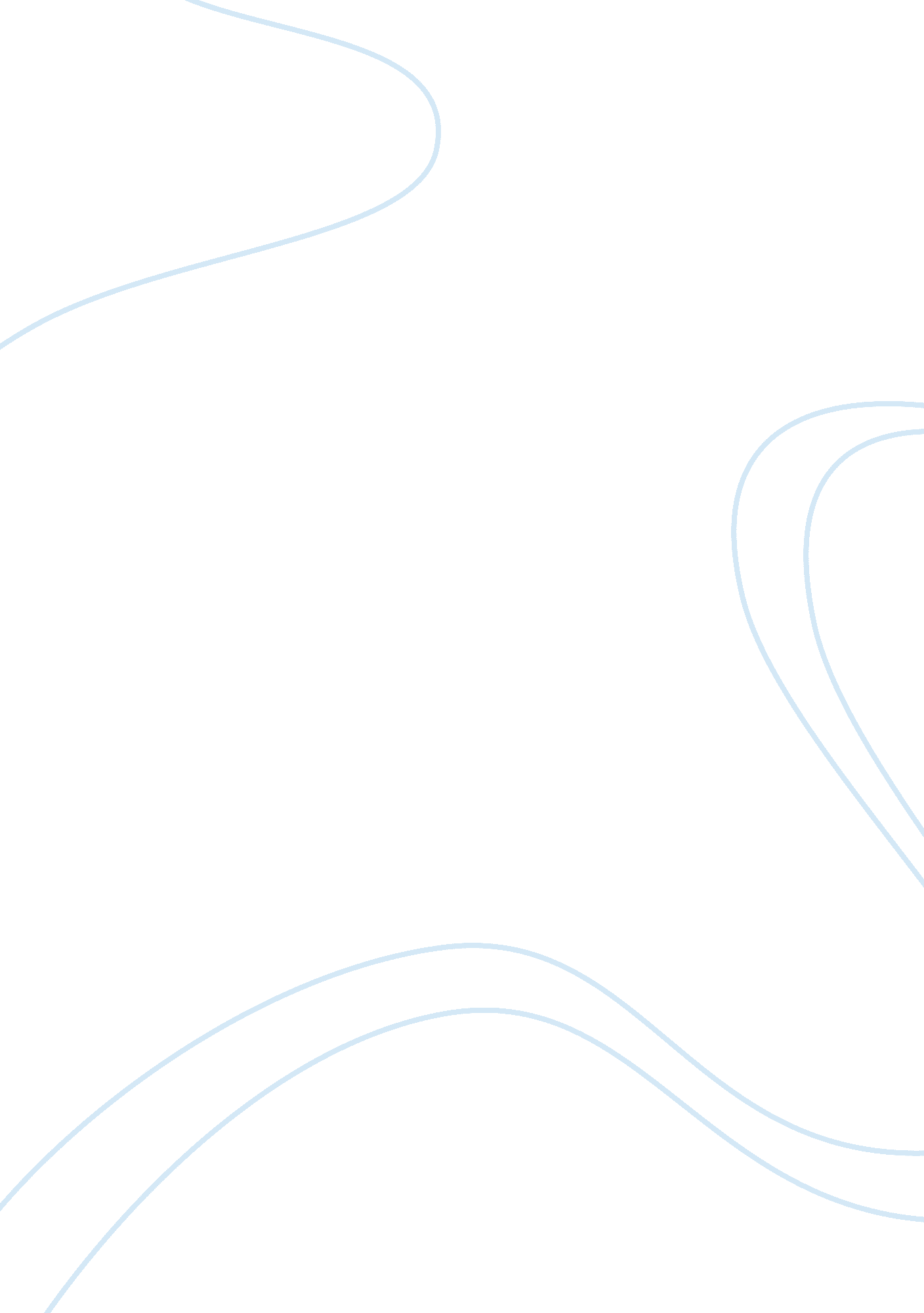 Perspectives on the individual in selected works by william shakespeare research ...Literature, William Shakespeare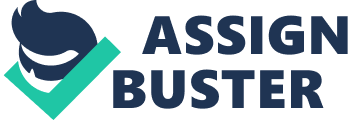 Hamlet and ‘ As You like it’ Shakespeare work defines the perspective of the human being in different ways and works by him. The work of Shakespeare defined the reason of portraying the different ways that human beings view ideas, and also, how the human perspective defined in the works. In this work, it will argue between the two works that portray the human perspective on different aspects. For instance, in the Tragedy of ‘ Hamlet,’ Denmark Prince, who is the most popular work of the Shakespeare. The other work that can be compared and contrasted is “ As You like it”. For instance, in the Hamlet article, he is trying to show how the human mind can work in complex workings. (McCabe, Mary and Markus, 112) In this book, he is trying to express the work of the mind through the struggles of Hamlet. The book about Hamlet is evolving in the way she is deciding on how she wants to revenge for his father’s death. Shakespeare is attempting to ways of how a human being is influenced by a person's state of mind in decision making in life (Gilead 58). In the stage, Shakespeare is portraying how women get into power as queens, and also, how women engage in power in expense of the men. In these two plays, Shakespeare is portraying the different human perspective. Another way that human perspective is the same in both works is the scenario of losing his loved ones. The human being is being portrayed as a person, who is perceived to fall in grief after losing a loved one through death. The human perspective is in most cases driven in blaming other people for some things that happen in life. For instance, in the ‘ As You like It,’ she gets mad because of grief, and later, drowns herself in the river after Ophelia’s father's death. As a result, Denmark blames Hamlet for the two consecutive deaths of his father and sister as well (Shakespeare, Neil and Ann 93). Comparisons between the Two Works In the ‘ As You like It’, Shakespeare is showing how women can rule the state, and also, rule over men. In the human perspective, he is showing concern for the sovereign’s of gender. In this play, he is not referring women power as royalty; instead, he is showing the danger of women in power at sovereign’s levels. In relation to the play ‘ As You like It’. Shakespeare is also showing how men can dictate on the lives of the others. Just like in the other article, he is portraying that even if women are on the power, the men are the ones to make decisions. Also, in the play ‘ As You like It,’ when Oliver is instructed to take care of his brother, he eventually denies him basic needs such as the right to education. In relation to these plays, a man is considered as a person who has the final decision. 
In addition, on the two plays, Shakespeare is trying to show how human perspective is affected by the decisions people make when under pressure. For instance, in the play ‘ As You like It’, Oliver treats his brother just like a mere servant and does not care for him after his father’s death. Additionally, when Duke realizes that his daughter’s disappearance associated with the disappearance of Orlando in the tragedy of Hamlet, he manipulates Oliver to go search for them or else, he takes his property and land instead. In this case, the author is bringing up the character of vengeance by human beings as influenced by the present life status according to the human perspective (McCabe and Markus, 70). 
On the other hand, the two plays the ‘ Hamlet’ and the ‘ As You like It’ are both portraying the human perspective of revenge. In Hamlet, the prince is devoting his life to revenge for his dear father’s death, but is thoughtful and contemplative by nature. Because of his nature, he ends up becoming a bit mad and not acting like a normal man. On the other hand, his plans for revenge if Oliver does not search for her and bring her back home after the disappearance of Dukes daughter. As a result, the Duke goes a step ahead threatening Oliver that if he fails, he will take his property and land. (Shakespeare, Neil and Ann 34). 
In addition, the two works of Shakespeare are portraying the same human perspective of revenge. Human beings are ford of revenging and also making other people to pay for what they feel they have done wrong in many different ways. In the works, the essence of vengeance is real. For instance, when the Duke plans to kill the senior Duke he feels he need the vengeance but he later retrieves. On the other hand, in the ‘ As you like It’, there is one character who swears to look for his father’s murderer and revenge for him. After even her sister drowns in the river, he is very furious and he goes ahead blaming his brother for the two deaths. In the way human take things, he is prone to attack back. In some cases, a man perspective allows him to just act. On the other hand, some people have a second thought in everything they do and to them vengeance is not an option at all. (Murley 45). Differences between the Two Plays The two plays despite having most of human perspective falling in the same category, they also differ in the different plays. For instance, in the Hamlet the King’s son is ready to fight for the murder of his father. It is the perspective that portrays human beings can fight for another without first considering themselves. On the contrary, the other play ‘ As You like It’, when Orlando is in the forest hungry and thirsty, he gets people eating. In relation to the selfless perspective, Orlando does not portray the perspective of selflessness; he threatens to kill all the men if they do not provide food for him. In addition to selfless and selfish perspective of human behavior, Shakespeare is trying to bring out the way people are different and can show their different perspective in different situations (Shakespeare, Neil and Ann 234). 
On the other hand, human perspective is viewed differently by the presentation of the two plays. For instance, in the Hamlet play, the act of revenge is considered as a pain reliever to any wrong done to an individual. That is how the play is portraying to the reader. On the other hand, the ‘ As You like It,’ revenge is not really accomplished to some points. Human being perspective is being influenced by the environment and also the people involved. For instance, in ‘ As You like It”, when Fredrick’s army is matching to go and kill the army of the Senior Duke. He meets with a man who is holy and convinces him not to kill the senior Duke. He listens and sees the sense of not killing him. As a result of human mind and reasoning perspective, he just returns the power to the Senior Duke. The act of integrity makes the army in the forest optimistic about returning to the royal courts. In this case, the essence of not revenging is the one that is relieving the human mind and heart compared to Hamlet, whereby vengeance makes people feel happy and relieved (Murley 345). 
Conclusively, human perspective is accelerated by the human mind together with the environment in which a person is living. On the other hand, it differs between different individuals as seen in the two plays by the same author in different scenarios. Works Cited Bloom, Harold. Shakespeare: The Invention of the Human. London: Fourth Estate, 2008. Print. 
Gilead, Amihud. Necessity and Truthful Fictions: Panenmentalist Observations. Amsterdam: 
Rodopi, 2009. Print. 
McCabe, Mary M., and Markus Textor. Perspectives on Perception. Frankfurt: Ontos Verlag, 
2007. Internet resource. 
Murley, John A, and Sean D. Sutton. Perspectives on Politics in Shakespeare. Lanham, Md: 
Lexington, 2006. Print. 
Shakespeare, William, Neil Taylor, and Ann Thompson. Hamlet. London: AS, 2007. Print. 